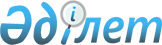 2020-2022 жылдарға арналған аудандық бюджет туралыАқмола облысы Есіл аудандық мәслихатының 2019 жылғы 24 желтоқсандағы № 62/2 шешімі. Ақмола облысының Әділет департаментінде 2020 жылғы 20 қаңтарда № 7655 болып тіркелді.
      Қазақстан Республикасының 2008 жылғы 4 желтоқсандағы Бюджет кодексінің 9 бабының 2 тармағына, Қазақстан Республикасының 2001 жылғы 23 қаңтардағы "Қазақстан Республикасындағы жергілікті мемлекеттік басқару және өзін-өзі басқару туралы" Заңының 6 бабына сәйкес, Есіл аудандық мәслихаты ШЕШІМ ҚАБЫЛДАДЫ:
      1. 2020-2022 жылдарға арналған аудандық бюджет тиісінше 1, 2 және 3 қосымшаларға сәйкес, оның ішінде 2020 жылға келесі көлемдерде бекітілсін:
      1) кірістер – 5584536 мың теңге, оның ішінде:
      салықтық түсімдер – 752792 мың теңге;
      салықтық емес түсімдер – 10566,6 мың теңге;
      негізгі капиталды сатудан түсетін түсімдер – 23644 мың теңге;
      трансферттер түсімі – 4797533,4 мың теңге;
      2) шығындар – 6007883,2 мың теңге;
      3) таза бюджеттік кредиттеу – (- 40,1) мың теңге, оның ішінде:
      бюджеттiк кредиттер – 3976 мың теңге;
      бюджеттік кредиттерді өтеу – 4016,1 мың теңге;
      4) қаржы активтерімен жасалатын операциялар бойынша сальдо – 5875 мың теңге, оның ішінде:
      қаржы активтерін сатып алу – 5875 мың теңге;
      5) бюджет тапшылығы (профициті) – (- 429182,1) мың теңге;
      6) бюджет тапшылығын қаржыландыру (профицитін пайдалану) – 429182,1 мың теңге.
      Ескерту. 1-тармақ жаңа редакцияда - Ақмола облысы Есіл аудандық мәслихатының 02.12.2020 № 80/2 (01.01.2020 бастап қолданысқа енгізіледі) шешімімен.


      2. Аудандық бюджетке әлеуметтік салықты бөлу нормативі 100 пайыз мөлшерінде ескерілсін.
      3. 2020 жылға арналған аудандық бюджетте, облыстық бюджеттен 2947046 мың теңге сомасында субвенция көзделгені ескерілсін.
      4. 2020 жылға арналған аудандық бюджетте, Красногорский кентінің, ауылдардың және ауылдық округтердің бюджеттеріне аудандық бюджеттен берілетін субвенциялар көлемдері 200334 мың теңге сомасында көзделгені ескерілсін, оның ішінде:
      Ақсай ауылына 11880 мың теңге;
      Бұзылық ауылдық округіне 13377 мың теңге;
      Двуречный ауылдық округіне 17244 мың теңге;
      Жаныспай ауылдық округіне 11321 мың теңге;
      Заречный ауылдық округіне 12643 мың теңге;
      Знаменка ауылына 9739 мың теңге;
      Интернациональный ауылдық округіне 10251 мың тенге;
      Қаракөл ауылдық округіне 12869 мың теңге;
      Красивинский ауылдық округіне 26831 мың теңге;
      Красногорский кентіне 18493 мың теңге;
      Московский ауылына 11064 мың теңге;
      Орловка ауылына 10454 мың теңге;
      Свободный ауылдық округіне 22845 мың теңге;
      Юбилейный ауылдық округіне 11323 мың теңге.
      Ескерту. 4-тармақ жаңа редакцияда - Ақмола облысы Есіл аудандық мәслихатының 17.03.2020 № 67/2 (01.01.2020 бастап қолданысқа енгізіледі) шешімімен.


      5. 2020 жылға арналған аудандық бюджет түсімдерінің құрамында республикалық бюджеттен нысаналы трансферттер және бюджеттік кредиттер 4 қосымшаға сәйкес ескерілсін.
      Аудандық бюджет бойынша нысаналы трансферттердің көрсетілген сомаларын бөлу Есіл ауданы әкімдігінің қаулысымен белгіленеді.
      6. 2020 жылға арналған аудандық бюджеттің шығыстарының құрамында облыстық бюджеттен нысаналы трансферттер 5 қосымшаға сәйкес көзделгені ескерілсін.
      Аудандық бюджет бойынша нысаналы трансферттердің көрсетілген сомаларын бөлу Есіл ауданы әкімдігінің қаулысымен белгіленеді.
      7. 2020 жылға арналған аудандық бюджеттің шығыстарының құрамында Красногорский кентінің, ауылдардың, ауылдық округтердің бюджеттерiне 6 қосымшаға сәйкес нысаналы трансферттердің көзделгені ескерiлсiн.
      Нысаналы трансферттердің көрсетiлген сомаларын бөлу Есіл ауданы әкiмдiгiнің қаулысымен белгіленеді.
      8. 2020 жылға арналған аудандық бюджетте облыстық бюджетке 4016,1 мың теңге сомасында бюджеттік кредиттерді өтеу көзделгені ескерiлсiн, оның ішінде: жергiлiктi атқарушы органның жоғары тұрған бюджет алдындағы борышын өтеу – 4016,1 мың теңге.
      Ескерту. 1-тармақ жаңа редакцияда - Ақмола облысы Есіл аудандық мәслихатының 02.12.2020 № 80/2 (01.01.2020 бастап қолданысқа енгізіледі) шешімімен.


      9. 2020 жылға арналған аудандық бюджетте, азаматтық қызметшілер болып табылатын және ауылдық жерде жұмыс істейтін әлеуметтік қамсыздандыру, білім беру, мәдениет және спорт салаларының мамандарына, қызметтің осы түрлерімен қалалық жағдайда айналысатын азаматтық қызметшілердің жалақыларымен және ставкаларымен салыстырғанда жиырма бес пайызға жоғары лауазымдық жалақылар мен тарифтік ставкалар ескерілсін.
      10. 2020 жылға арналған ауданның жергілікті атқарушы органының резерві 13787,9 мың теңге сомасында бекітілсін.
      Ескерту. 10-тармақ жаңа редакцияда - Ақмола облысы Есіл аудандық мәслихатының 17.11.2020 № 79/2 (01.01.2020 бастап қолданысқа енгізіледі) шешімімен.


      11. 2020 жылға арналған аудандық бюджетті атқару процесінде секвестрленуге жатпайтын аудандық бюджеттік бағдарламалардың тізбесі 7 қосымшаға сәйкес бекітілсін.
      12. Осы шешім Ақмола облысының Әділет департаментінде мемлекеттік тіркелген күнінен бастап күшіне енеді және 2020 жылдың 1 қаңтарынан бастап қолданысқа енгізіледі.
      "КЕЛІСІЛДІ" 2020 жылға арналған аудандық бюджет
      Ескерту. 1-қосымша жаңа редакцияда - Ақмола облысы Есіл аудандық мәслихатының 02.12.2020 № 80/2 (01.01.2020 бастап қолданысқа енгізіледі) шешімімен. 2021 жылға арналған аудандық бюджет 2022 жылға арналған аудандық бюджет 2020 жылға арналған республикалық бюджеттен берілетін нысаналы трансферттер мен бюджеттік кредиттер
      Ескерту. 4-қосымша жаңа редакцияда - Ақмола облысы Есіл аудандық мәслихатының 02.12.2020 № 80/2 (01.01.2020 бастап қолданысқа енгізіледі) шешімімен. 2020 жылға арналған облыстық бюджеттен берілетін нысаналы трансферттер
      Ескерту. 5-қосымша жаңа редакцияда - Ақмола облысы Есіл аудандық мәслихатының 02.12.2020 № 80/2 (01.01.2020 бастап қолданысқа енгізіледі) шешімімен. 2020 жылға арналған Красногорский кентінің, ауылдардың, ауылдық округтердің бюджеттеріне берілетін нысаналы трансферттер
      Ескерту. 6-қосымша жаңа редакцияда - Ақмола облысы Есіл аудандық мәслихатының 17.04.2020 № 69/2 (01.01.2020 бастап қолданысқа енгізіледі) шешімімен. 2020 жылға арналған аудандық бюджеттiң атқарылу процесінде секвестрленуге жатпайтын аудандық бюджеттік бағдарламалардың тiзбесі
					© 2012. Қазақстан Республикасы Әділет министрлігінің «Қазақстан Республикасының Заңнама және құқықтық ақпарат институты» ШЖҚ РМК
				
      Сессия төрағасы

А.Господарь

      Хатшысы

С.Агымбаева

      Есіл ауданының әкімдігі
Есіл аудандық мәслихатының
2019 жылғы 24 желтоқсандағы
№ 62/2 шешіміне
1 қосымша
Санаты
Санаты
Санаты
Санаты
Сома мың теңге
Сыныбы
Сыныбы
Сыныбы
Сома мың теңге
Кіші сыныбы
Кіші сыныбы
Сома мың теңге
Атауы
Сома мың теңге
1
2
3
4
5
I. Кірістер
5584536
1
Салықтық түсімдер
752792
01
Табыс салығы
29100
2
Жеке табыс салығы
29100
03
Әлеуметтік салық
339224
1
Әлеуметтік салық
339224
04
Меншікке салынатын салықтар
290586
1
Мүлiкке салынатын салықтар
266445
3
Жер салығы
4000
4
Көлік құралдарына салынатын салық
18800
5
Бірыңғай жер салығы 
1341
05
Тауарларға, жұмыстарға және қызметтерге салынатын ішкі салықтар 
89308
2
Акциздер
4616
3
Табиғи және басқа да ресурстарды пайдаланғаны үшін түсетін түсімдер
70000
4
Кәсіпкерлік және кәсіби қызметті жүргізгені үшін алынатын алымдар
14692
08
Заңдық маңызы бар әрекеттерді жасағаны және (немесе) оған уәкілеттігі бар мемлекеттік органдар немесе лауазымды адамдар құжаттар бергені үшін алынатын міндетті төлемдер
4574
1
Мемлекеттік баж
4574
2
Салықтық емес түсімдер
10566,6
01
Мемлекеттік меншіктен түсетін кірістер
6531,6
5
Мемлекет меншігіндегі мүлікті жалға беруден түсетін кірістер
5759
7
Мемлекеттiк бюджеттен берiлген кредиттер бойынша сыйақылар
664,6
9
Мемлекет меншігінен түсетін басқа да кірістер 
108
04
Мемлекеттік бюджеттен қаржыландырылатын, сондай-ақ Қазақстан Республикасы Ұлттық Банкінің бюджетінен (шығыстар сметасынан) қамтылатын және қаржыландырылатын мемлекеттік мекемелер салатын айыппұлдар, өсімпұлдар, санкциялар, өндіріп алулар
19
1
Мұнай секторы ұйымдарынан және Жәбірленушілерге өтемақы қорына түсетін түсімдерді қоспағанда, мемлекеттік бюджеттен қаржыландырылатын, сондай-ақ Қазақстан Республикасы Ұлттық Банкінің бюджетінен (шығыстар сметасынан) қамтылатын және қаржыландырылатын мемлекеттік мекемелер салатын айыппұлдар, өсімпұлдар, санкциялар, өндіріп алулар
19
06
Басқа да салықтық емес түсiмдер
4016
1
Басқа да салықтық емес түсiмдер
4016
3
Негізгі капиталды сатудан түсетін түсімдер
23644
01
Мемлекеттік мекемелерге бекітілген мемлекеттік мүлікті сату
7282
1
Мемлекеттік мекемелерге бекітілген мемлекеттік мүлікті сату
7282
03
Жердi және материалдық емес активтердi сату
16362
1
Жерді сату
16224
2
Материалдық емес активтерді сату
138
4
Трансферттер түсімі
4797533,4
02
Мемлекеттiк басқарудың жоғары тұрған органдарынан түсетiн трансферттер
4797533,4
2
Облыстық бюджеттен түсетін трансферттер
4797533,4
Функционалдық топ
Функционалдық топ
Функционалдық топ
Функционалдық топ
Сома мың теңге
Бюджеттік бағдарламалардың әкiмшiсi
Бюджеттік бағдарламалардың әкiмшiсi
Бюджеттік бағдарламалардың әкiмшiсi
Сома мың теңге
Бағдарлама
Бағдарлама
Сома мың теңге
Атауы
Сома мың теңге
1
2
3
4
5
II. Шығындар
6007883,2
01
Жалпы сипаттағы мемлекеттiк қызметтер 
217077,1
112
Аудан (облыстық маңызы бар қала) мәслихатының аппараты
19641,3
001
Аудан (облыстық маңызы бар қала) мәслихатының қызметін қамтамасыз ету жөніндегі қызметтер
19641,3
122
Аудан (облыстық маңызы бар қала) әкімінің аппараты
97447,2
001
Аудан (облыстық маңызы бар қала) әкімінің қызметін қамтамасыз ету жөніндегі қызметтер
97447,2
454
Ауданның (облыстық маңызы бар қаланың) кәсіпкерлік және ауыл шаруашылығы бөлімі
27977,3
001
Жергілікті деңгейде кәсіпкерлікті және ауыл шаруашылығын дамыту саласындағы мемлекеттік саясатты іске асыру жөніндегі қызметтер
27977,3
459
Ауданның (облыстық маңызы бар қаланың) экономика және қаржы бөлімі
42697,3
001
Ауданның (облыстық маңызы бар қаланың) экономикалық саясаттын қалыптастыру мен дамыту, мемлекеттік жоспарлау, бюджеттік атқару және коммуналдық меншігін басқару саласындағы мемлекеттік саясатты іске асыру жөніндегі қызметтер
37295,7
003
Салық салу мақсатында мүлікті бағалауды жүргізу
851,6
113
Төменгі тұрған бюджеттерге берілетін нысаналы ағымдағы трансферттер
4550
492
Ауданның (облыстық маңызы бар қаланың) тұрғын үй-коммуналдық шаруашылығы, жолаушылар көлігі, автомобиль жолдары және тұрғын үй инспекциясы бөлімі
29314
001
Жергілікті деңгейде тұрғын үй-коммуналдық шаруашылық, жолаушылар көлігі, автомобиль жолдары және тұрғын үй инспекциясы саласындағы мемлекеттік саясатты іске асыру жөніндегі қызметтер
25187
113
Төменгі тұрған бюджеттерге берілетін нысаналы ағымдағы трансферттер
4127
02
Қорғаныс
19013,5
122
Аудан (облыстық маңызы бар қала) әкімінің аппараты
19013,5
005
Жалпыға бірдей әскери міндетті атқару шеңберіндегі іс-шаралар
4713,5
006
Аудан (облыстық маңызы бар қала) ауқымындағы төтенше жағдайлардың алдын алу және оларды жою
14300
04
Бiлiм беру
3996787,9
464
Ауданның (облыстық маңызы бар қаланың) білім бөлімі
3959510,8
001
Жергілікті деңгейде білім беру саласындағы мемлекеттік саясатты іске асыру жөніндегі қызметтер
13981,8
003
Жалпы білім беру
2903012,7
005
Ауданның (облыстық маңызы бар қаланың) мемлекеттік білім беру мекемелер үшін оқулықтар мен оқу-әдiстемелiк кешендерді сатып алу және жеткізу
30261
006
Балаларға қосымша білім беру
88111
009
Мектепке дейінгі тәрбие мен оқыту ұйымдарының қызметін қамтамасыз ету
124854,8
015
Жетім баланы (жетім балаларды) және ата-аналарының қамқорынсыз қалған баланы (балаларды) күтіп-ұстауға қамқоршыларға (қорғаншыларға) ай сайынға ақшалай қаражат төлемі
17095
022
Жетім баланы (жетім балаларды) және ата-анасының қамқорлығынсыз қалған баланы (балаларды) асырап алғаны үшін Қазақстан азаматтарына біржолғы ақша қаражатын төлеуге арналған төлемдер
416,7
023
Әдістемелік жұмыс
29126
040
Мектепке дейінгі білім беру ұйымдарында мемлекеттік білім беру тапсырысын іске асыруға
327695
067
Ведомстволық бағыныстағы мемлекеттік мекемелер мен ұйымдардың күрделі шығыстары
424956,8
465
Ауданның (облыстық маңызы бар қаланың) дене шынықтыру және спорт бөлімі
37277,1
017
Балалар мен жасөспірімдерге спорт бойынша қосымша білім беру
37277,1
06
Әлеуметтiк көмек және әлеуметтiк қамсыздандыру
366066,8
451
Ауданның (облыстық маңызы бар қаланың) жұмыспен қамту және әлеуметтік бағдарламалар бөлімі
352141,8
001
Жергілікті деңгейде халық үшін әлеуметтік бағдарламаларды жұмыспен қамтуды қамтамасыз етуді іске асыру саласындағы мемлекеттік саясатты іске асыру жөніндегі қызметтер 
29197,7
002
Жұмыспен қамту бағдарламасы
96242,3
005
Мемлекеттік атаулы әлеуметтік көмек 
121737,7
007
Жергілікті өкілетті органдардың шешімі бойынша мұқтаж азаматтардың жекелеген топтарына әлеуметтік көмек
22402
010
Үйден тәрбиеленіп оқытылатын мүгедек балаларды материалдық қамтамасыз ету
1024,4
011
Жәрдемақыларды және басқа да әлеуметтік төлемдерді есептеу, төлеу мен жеткізу бойынша қызметтерге ақы төлеу
799,3
014
Мұқтаж азаматтарға үйде әлеуметтiк көмек көрсету
40978,8
017
Оңалтудың жеке бағдарламасына сәйкес мұқтаж мүгедектердi мiндеттi гигиеналық құралдармен қамтамасыз ету, қозғалуға қиындығы бар бірінші топтағы мүгедектерге жеке көмекшінің және есту бойынша мүгедектерге қолмен көрсететiн тіл маманының қызметтерін ұсыну
4863,2
023
Жұмыспен қамту орталықтарының қызметін қамтамасыз ету
26238,8
050
Қазақстан Республикасында мүгедектердің құқықтарын қамтамасыз етуге және өмір сүру сапасын жақсарту
5931
054
Үкіметтік емес ұйымдарда мемлекеттік әлеуметтік тапсырысты орналастыру
2726,6
464
Ауданның (облыстық маңызы бар қаланың) білім бөлімі
13925
030
Патронат тәрбиешілерге берілген баланы (балаларды) асырап бағу 
11491
031
Жетім балаларды және ата-аналарының қамқорынсыз қалған, отбасылық үлгідегі балалар үйлері мен асыраушы отбасыларындағы балаларды мемлекеттік қолдау
2434
07
Тұрғын үй-коммуналдық шаруашылық
776041,7
472
Ауданның (облыстық маңызы бар қаланың) құрылыс, сәулет және қала құрылысы бөлімі
468678,5
003
Коммуналдық тұрғын үй қорының тұрғын үйін жобалау және (немесе) салу, реконструкциялау
341659,1
004
Инженерлік-коммуникациялық инфрақұрылымды жобалау, дамыту және (немесе) жайластыру
98334
006
Сумен жабдықтау және су бұру жүйесін дамыту
12087,5
058
Ауылдық елді мекендердегі сумен жабдықтау және су бұру жүйелерін дамыту
16597,9
492
Ауданның (облыстық маңызы бар қаланың) тұрғын үй-коммуналдық шаруашылығы, жолаушылар көлігі, автомобиль жолдары және тұрғын үй инспекциясы бөлімі
307363,2
003
Мемлекеттік тұрғын үй қорын сақтауды ұйымдастыру
3750
011
Шағын қалаларды жылумен жабдықтауды үздіксіз қамтамасыз ету
239875
012
Сумен жабдықтау және су бұру жүйесінің жұмыс істеуі
24888,2
070
Қазақстан Республикасында төтенше жағдай режимінде коммуналдық қызметтерге ақы төлеу бойынша халықтың төлемдерін өтеу
38850
08
Мәдениет, спорт, туризм және ақпараттық кеңістiк
285811
465
Ауданның (облыстық маңызы бар қаланың) дене шынықтыру және спорт бөлімі
10887,2
001
Жергілікті деңгейде дене шынықтыру және спорт саласындағы мемлекеттік саясатты іске асыру жөніндегі қызметтер
7514,2
007
Әртүрлi спорт түрлерi бойынша аудан (облыстық маңызы бар қала) құрама командаларының мүшелерiн дайындау және олардың облыстық спорт жарыстарына қатысуы
3373
472
Ауданның (облыстық маңызы бар қаланың) құрылыс, сәулет және қала құрылысы бөлімі
19861,2
008
Cпорт объектілерін дамыту
19861,2
478
Ауданның (облыстық маңызы бар қаланың) ішкі саясат, мәдениет және тілдерді дамыту бөлімі
255062,6
001
Ақпаратты, мемлекеттілікті нығайту және азаматтардың әлеуметтік сенімділігін қалыптастыру саласында жергілікті деңгейде мемлекеттік саясатты іске асыру жөніндегі қызметтер
17322,7
004
Жастар саясаты саласында іс-шараларды іске асыру
8294,6
005
Мемлекеттік ақпараттық саясат жүргізу жөніндегі қызметтер
4530,3
007
Аудандық (қалалық) кiтапханалардың жұмыс iстеуi
53811
008
Мемлекеттiк тiлдi және Қазақстан халқының басқа да тiлдерін дамыту
10363,6
009
Мәдени-демалыс жұмысын қолдау
96053
032
Ведомстволық бағыныстағы мемлекеттік мекемелер мен ұйымдардың күрделі шығыстары
64687,4
10
Ауыл, су, орман, балық шаруашылығы, ерекше қорғалатын табиғи аумақтар, қоршаған ортаны және жануарлар дүниесін қорғау, жер қатынастары
20975,7
459
Ауданның (облыстық маңызы бар қаланың) экономика және қаржы бөлімі
4307,6
099
Мамандарға әлеуметтік қолдау көрсету жөніндегі шараларды іске асыру
4307,6
463
Ауданның (облыстық маңызы бар қаланың) жер қатынастары бөлімі
12874,1
001
Аудан (облыстық маңызы бар қала) аумағында жер қатынастарын реттеу саласындағы мемлекеттік саясатты іске асыру жөніндегі қызметтер
12385
003
Елдi мекендердi жер-шаруашылық орналастыру
489,1
473
Ауданның (облыстық маңызы бар қаланың) ветеринария бөлімі
3794
001
Жергілікті деңгейде ветеринария саласындағы мемлекеттік саясатты іске асыру жөніндегі қызметтер
3565,9
010
Ауыл шаруашылығы жануарларын сәйкестендіру жөніндегі іс-шараларды өткізу
228,1
11
Өнеркәсіп, сәулет, қала құрылысы және құрылыс қызметі 
18976,5
472
Ауданның (облыстық маңызы бар қаланың) құрылыс, сәулет және қала құрылысы бөлімі
18976,5
001
Жергілікті деңгейде құрылыс, сәулет және қала құрылысы саласындағы мемлекеттік саясатты іске асыру жөніндегі қызметтер
18976,5
12
Көлiк және коммуникация
87000
492
Ауданның (облыстық маңызы бар қаланың) тұрғын үй-коммуналдық шаруашылығы, жолаушылар көлігі, автомобиль жолдары және тұрғын үй инспекциясы бөлімі
87000
023
Автомобиль жолдарының жұмыс істеуін қамтамасыз ету
2000
045
Аудандық маңызы бар автомобиль жолдарын және елді-мекендердің көшелерін күрделі және орташа жөндеу
85000
13
Басқалар
13787,9
459
Ауданның (облыстық маңызы бар қаланың) экономика және қаржы бөлімі
13787,9
012
Ауданның (облыстық маңызы бар қаланың) жергілікті атқарушы органының резерві
13787,9
14
Борышқа қызмет көрсету
664,6
459
Ауданның (облыстық маңызы бар қаланың) экономика және қаржы бөлімі
664,6
021
Жергілікті атқарушы органдардың облыстық бюджеттен қарыздар бойынша сыйақылар мен өзге де төлемдерді төлеу бойынша борышына қызмет көрсету 
664,6
15
Трансферттер
205680,5
459
Ауданның (облыстық маңызы бар қаланың) экономика және қаржы бөлімі
205680,5
006
Пайдаланылмаған (толық пайдаланылмаған) нысаналы трансферттерді қайтару
5346,5
038
Субвенциялар
200334
III. Таза бюджеттiк кредиттеу
- 40,1
Бюджеттiк кредиттер
3976
10
Ауыл, су, орман, балық шаруашылығы, ерекше қорғалатын табиғи аумақтар, қоршаған ортаны және жануарлар дүниесін қорғау, жер қатынастары
3976
459
Ауданның (облыстық маңызы бар қаланың) экономика және қаржы бөлімі
3976
018
Мамандарды әлеуметтік қолдау шараларын іске асыру үшін бюджеттік кредиттер
3976
5
Бюджеттiк кредиттерді өтеу 
4016,1
01
Бюджеттiк кредиттерді өтеу 
4016,1
1
Мемлекеттік бюджеттен берілген бюджеттік кредиттерді өтеу
4016,1
IV. Қаржы активтерiмен жасалатын операциялар бойынша сальдо 
5875
Қаржы активтерiн сатып алу
5875
13
Басқалар
5875
492
Ауданның (облыстық маңызы бар қаланың) тұрғын үй-коммуналдық шаруашылығы, жолаушылар көлігі, автомобиль жолдары және тұрғын үй инспекциясы бөлімі
5875
065
Заңды тұлғалардың жарғылық капиталын қалыптастыру немесе ұлғайту
5875
V. Бюджет тапшылығы (профициті)
- 429182,1
VI. Бюджет тапшылығын қаржыландыру (профицитін пайдалану)
429182,1
7
Қарыздар түсімі
431630,4
01
Мемлекеттік ішкі қарыздар 
431630,4
2
Қарыз алу келісім-шарттары
431630,4
16
Қарыздарды өтеу
4016,1
459
Ауданның (облыстық маңызы бар қаланың) экономика және қаржы бөлімі
4016,1
005
Жергілікті атқарушы органның жоғары тұрған бюджет алдындағы борышын өтеу
4016,1Есіл аудандық мәслихатының
2019 жылғы 24 желтоқсандағы
№ 62/2 шешіміне
2 қосымша
Санаты
Санаты
Санаты
Санаты
Сома
мың теңге
Сыныбы
Сыныбы
Сыныбы
Сома
мың теңге
Кіші сыныбы
Кіші сыныбы
Сома
мың теңге
Атаулар
Сома
мың теңге
1
2
3
4
5
I. Кірістер
3803747
1
Салықтық түсімдер
869515
1
Табыс салығы
3090
2
Жеке табыс салығы
3090
3
Әлеуметтік салық
433256
1
Әлеуметтік салық
433256
4
Меншікке салынатын салықтар
301060
1
Мүлiкке салынатын салықтар
301060
5
Тауарларға, жұмыстарға және қызметтерге салынатын ішкі салықтар 
117085
2
Акциздер
4893
3
Табиғи және басқа да ресурстарды пайдаланғаны үшін түсетін түсімдер
93599
4
Кәсіпкерлік және кәсіби қызметті жүргізгені үшін алынатын алымдар
18593
8
Заңдық маңызы бар әрекеттерді жасағаны және (немесе) оған уәкілеттігі бар мемлекеттік органдар немесе лауазымды адамдар құжаттар бергені үшін алынатын міндетті төлемдер
15024
1
Мемлекеттік баж
15024
2
Салықтық емес түсімдер
13790
1
Мемлекеттік меншіктен түсетін кірістер
6878
5
Мемлекет меншігіндегі мүлікті жалға беруден түсетін кірістер
6878
6
Басқа да салықтық емес түсiмдер
6912
1
Басқа да салықтық емес түсiмдер
6912
3
Негізгі капиталды сатудан түсетін түсімдер
23912
1
Мемлекеттік мекемелерге бекітілген мемлекеттік мүлікті сату
6715
1
Мемлекеттік мекемелерге бекітілген мемлекеттік мүлікті сату
6715
3
Жердi және материалдық емес активтердi сату
17197
1
Жерді сату
17197
4
Трансферттер түсімі
2896530
2
Мемлекеттiк басқарудың жоғары тұрған органдарынан түсетiн трансферттер
2896530
2
Облыстық бюджеттен түсетін трансферттер
2896530
Функционалдық топ
Функционалдық топ
Функционалдық топ
Функционалдық топ
Сома
Бюджеттік бағдарламалардың әкiмшiсi
Бюджеттік бағдарламалардың әкiмшiсi
Бюджеттік бағдарламалардың әкiмшiсi
Сома
Бағдарлама
Бағдарлама
Сома
Атауы
Сома
1
2
3
4
5
II. Шығындар
3803747
01
Жалпы сипаттағы мемлекеттiк қызметтер 
232969
112
Аудан (облыстық маңызы бар қала) мәслихатының аппараты
19914
001
Аудан (облыстық маңызы бар қала) мәслихатының қызметін қамтамасыз ету жөніндегі қызметтер
19914
122
Аудан (облыстық маңызы бар қала) әкімінің аппараты
93559
001
Аудан (облыстық маңызы бар қала) әкімінің қызметін қамтамасыз ету жөніндегі қызметтер
93559
454
Ауданның (облыстық маңызы бар қаланың) кәсіпкерлік және ауыл шаруашылығы бөлімі
29432
001
Жергілікті деңгейде кәсіпкерлікті және ауыл шаруашылығын дамыту саласындағы мемлекеттік саясатты іске асыру жөніндегі қызметтер
29432
459
Ауданның (облыстық маңызы бар қаланың) экономика және қаржы бөлімі
37463
001
Ауданның (облыстық маңызы бар қаланың) экономикалық саясаттын қалыптастыру мен дамыту, мемлекеттік жоспарлау, бюджеттік атқару және коммуналдық меншігін басқару саласындағы мемлекеттік саясатты іске асыру жөніндегі қызметтер
36463
003
Салық салу мақсатында мүлікті бағалауды жүргізу
1000
471
Ауданның (облыстық маңызы бар қаланың) білім, дене шынықтыру және спорт бөлімі
28443
001
Жергілікті деңгейде білім, дене шынықтыру және спорт саласындағы мемлекеттік саясатты іске асыру жөніндегі қызметтер
27443
492
Ауданның (облыстық маңызы бар қаланың) тұрғын үй-коммуналдық шаруашылығы, жолаушылар көлігі, автомобиль жолдары және тұрғын үй инспекциясы бөлімі
24158
001
Жергілікті деңгейде тұрғын үй-коммуналдық шаруашылық, жолаушылар көлігі, автомобиль жолдары және тұрғын үй инспекциясы саласындағы мемлекеттік саясатты іске асыру жөніндегі қызметтер
24158
02
Қорғаныс
7059
122
Аудан (облыстық маңызы бар қала) әкімінің аппараты
7059
005
Жалпыға бірдей әскери міндетті атқару шеңберіндегі іс-шаралар
4559
006
Аудан (облыстық маңызы бар қала) ауқымындағы төтенше жағдайлардың алдын алу және оларды жою
2500
04
Бiлiм беру
2928090
471
Ауданның (облыстық маңызы бар қаланың) білім, дене шынықтыру және спорт бөлімі
2928090
003
Мектепке дейінгі тәрбие мен оқыту ұйымдарының қызметін қамтамасыз ету
86805
004
Жалпы білім беру
2384598
005
Балалар мен жасөспірімдерге қосымша білім беру
66923
009
Ауданның (облыстық маңызы бар қаланың) мемлекеттік білім беру мекемелер үшін оқулықтар мен оқу-әдiстемелiк кешендерді сатып алу және жеткізу
30261
020
Жетім баланы (жетім балаларды) және ата-аналарының қамқорынсыз қалған баланы (балаларды) күтіп-ұстауға асыраушыларына ай сайынғы ақшалай қаражат төлемдері
18820
028
Балалар мен жасөспірімдерге спорт бойынша қосымша білім беру
33749
040
Мектепке дейінгі білім беру ұйымдарында мемлекеттік білім беру тапсырысын іске асыруға
283303
046
Әдістемелік жұмыс
23631
06
Әлеуметтiк көмек және әлеуметтiк қамсыздандыру
144324
451
Ауданның (облыстық маңызы бар қаланың) жұмыспен қамту және әлеуметтік бағдарламалар бөлімі
128713
001
Жергілікті деңгейде халық үшін әлеуметтік бағдарламаларды жұмыспен қамтуды қамтамасыз етуді іске асыру саласындағы мемлекеттік саясатты іске асыру жөніндегі қызметтер 
29057
002
Жұмыспен қамту бағдарламасы
22313
005
Мемлекеттік атаулы әлеуметтік көмек 
1347
006
Тұрғын үйге көмек көрсету
1000
007
Жергілікті өкілетті органдардың шешімі бойынша мұқтаж азаматтардың жекелеген топтарына әлеуметтік көмек
19192
010
Үйден тәрбиеленіп оқытылатын мүгедек балаларды материалдық қамтамасыз ету
1023
011
Жәрдемақыларды және басқа да әлеуметтік төлемдерді есептеу, төлеу мен жеткізу бойынша қызметтерге ақы төлеу
226
014
Мұқтаж азаматтарға үйде әлеуметтiк көмек көрсету
33554
017
Оңалтудың жеке бағдарламасына сәйкес мұқтаж мүгедектердi мiндеттi гигиеналық құралдармен қамтамасыз ету, қозғалуға қиындығы бар бірінші топтағы мүгедектерге жеке көмекшінің және есту бойынша мүгедектерге қолмен көрсететiн тіл маманының қызметтерін ұсыну
4894
023
Жұмыспен қамту орталықтарының қызметін қамтамасыз ету
15332
054
Үкіметтік емес ұйымдарда мемлекеттік әлеуметтік тапсырысты орналастыру
775
471
Ауданның (облыстық маңызы бар қаланың) білім, дене шынықтыру және спорт бөлімі
15611
030
Патронат тәрбиешілерге берілген баланы (балаларды) асырап бағу 
12851
031
Жетім балаларды және ата-аналарының қамқорынсыз қалған, отбасылық үлгідегі балалар үйлері мен асыраушы отбасыларындағы балаларды мемлекеттік қолдау
2760
07
Тұрғын үй-коммуналдық шаруашылық
48146
492
Ауданның (облыстық маңызы бар қаланың) тұрғын үй-коммуналдық шаруашылығы, жолаушылар көлігі, автомобиль жолдары және тұрғын үй инспекциясы бөлімі
48146
011
Шағын қалаларды жылумен жабдықтауды үздіксіз қамтамасыз ету
33146
012
Сумен жабдықтау және су бұру жүйесінің жұмыс істеуі
15000
08
Мәдениет, спорт, туризм және ақпараттық кеңістiк
194381
471
Ауданның (облыстық маңызы бар қаланың) білім, дене шынықтыру және спорт бөлімі
11400
014
Аудандық (облыстық маңызы бар қалалық) деңгейде спорттық жарыстар өткiзу
4700
015
Әртүрлi спорт түрлерi бойынша аудан (облыстық маңызы бар қала) құрама командаларының мүшелерiн дайындау және олардың облыстық спорт жарыстарына қатысуы
6700
478
Ауданның (облыстық маңызы бар қаланың) ішкі саясат, мәдениет және тілдерді дамыту бөлімі
182981
001
Ақпаратты, мемлекеттілікті нығайту және азаматтардың әлеуметтік сенімділігін қалыптастыру саласында жергілікті деңгейде мемлекеттік саясатты іске асыру жөніндегі қызметтер
21734
004
Жастар саясаты саласында іс-шараларды іске асыру
9389
005
Мемлекеттік ақпараттық саясат жүргізу жөніндегі қызметтер
5600
007
Аудандық (қалалық) кiтапханалардың жұмыс iстеуi
46564
008
Мемлекеттiк тiлдi және Қазақстан халқының басқа да тiлдерін дамыту
10915
009
Мәдени-демалыс жұмысын қолдау
87379
032
Ведомстволық бағыныстағы мемлекеттік мекемелер мен ұйымдардың күрделі шығыстары
1400
10
Ауыл, су, орман, балық шаруашылығы, ерекше қорғалатын табиғи аумақтар, қоршаған ортаны және жануарлар дүниесін қорғау, жер қатынастары
19444
459
Ауданның (облыстық маңызы бар қаланың) экономика және қаржы бөлімі
2445
099
Мамандарға әлеуметтік қолдау көрсету жөніндегі шараларды іске асыру
2445
463
Ауданның (облыстық маңызы бар қаланың) жер қатынастары бөлімі
16999
001
Аудан (облыстық маңызы бар қала) аумағында жер қатынастарын реттеу саласындағы мемлекеттік саясатты іске асыру жөніндегі қызметтер
12872
003
Елдi мекендердi жер-шаруашылық орналастыру
4127
11
Өнеркәсіп, сәулет, қала құрылысы және құрылыс қызметі 
17050
472
Ауданның (облыстық маңызы бар қаланың) құрылыс, сәулет және қала құрылысы бөлімі
17050
001
Жергілікті деңгейде құрылыс, сәулет және қала құрылысы саласындағы мемлекеттік саясатты іске асыру жөніндегі қызметтер
17050
13
Басқалар
14251
454
Ауданның (облыстық маңызы бар қаланың) кәсіпкерлік және ауыл шаруашылығы бөлімі
251
006
Кәсіпкерлік қызметті қолдау
251
459
Ауданның (облыстық маңызы бар қаланың) экономика және қаржы бөлімі
14000
012
Ауданның (облыстық маңызы бар қаланың) жергілікті атқарушы органының резерві
14000
15
 Трансферттер
198033
459
Ауданның (облыстық маңызы бар қаланың) экономика және қаржы бөлімі
198033
038
Субвенциялар
198033
III. Таза бюджеттiк кредиттеу
0
IV. Қаржы активтерiмен жасалатын операциялар бойынша сальдо 
0
V. Бюджет тапшылығы (профициті)
0
VI. Бюджет тапшылығын қаржыландыру (профицитін пайдалану)
0Есіл аудандық мәслихатының
2019 жылғы 24 желтоқсандағы
№ 62/2 шешіміне
3 қосымша
Санаты
Санаты
Санаты
Санаты
Сома
мың теңге
Сыныбы
Сыныбы
Сыныбы
Сома
мың теңге
Кіші сыныбы
Кіші сыныбы
Сома
мың теңге
Атаулар
Сома
мың теңге
1
2
3
4
5
I. Кірістер
3824072
1
Салықтық түсімдер
909653
1
Табыс салығы
3214
2
Жеке табыс салығы
3214
3
Әлеуметтік салық
455943
1
Әлеуметтік салық
455943
4
Меншікке салынатын салықтар
313102
1
Мүлiкке салынатын салықтар
313102
5
Тауарларға, жұмыстарға және қызметтерге салынатын ішкі салықтар 
121769
2
Акциздер
5089
3
Табиғи және басқа да ресурстарды пайдаланғаны үшін түсетін түсімдер
97343
4
Кәсіпкерлік және кәсіби қызметті жүргізгені үшін алынатын алымдар
19337
8
Заңдық маңызы бар әрекеттерді жасағаны және (немесе) оған уәкілеттігі бар мемлекеттік органдар немесе лауазымды адамдар құжаттар бергені үшін алынатын міндетті төлемдер
15625
1
Мемлекеттік баж
15625
2
Салықтық емес түсімдер
14278
1
Мемлекеттік меншіктен түсетін кірістер
6975
5
Мемлекет меншігіндегі мүлікті жалға беруден түсетін кірістер
6975
6
Басқа да салықтық емес түсiмдер
7303
1
Басқа да салықтық емес түсiмдер
7303
3
Негізгі капиталды сатудан түсетін түсімдер
24869
1
Мемлекеттік мекемелерге бекітілген мемлекеттік мүлікті сату
6984
1
Мемлекеттік мекемелерге бекітілген мемлекеттік мүлікті сату
6984
3
Жердi және материалдық емес активтердi сату
17885
1
Жерді сату
17885
4
Трансферттер түсімі
2875272
2
Мемлекеттiк басқарудың жоғары тұрған органдарынан түсетiн трансферттер
2875272
2
Облыстық бюджеттен түсетін трансферттер
2875272
Функционалдық топ
Функционалдық топ
Функционалдық топ
Функционалдық топ
Сома
Бюджеттік бағдарламалардың әкiмшiсi
Бюджеттік бағдарламалардың әкiмшiсi
Бюджеттік бағдарламалардың әкiмшiсi
Сома
Бағдарлама
Бағдарлама
Сома
Атауы
Сома
1
2
3
4
5
II. Шығындар
3824072
01
Жалпы сипаттағы мемлекеттiк қызметтер 
233795
112
Аудан (облыстық маңызы бар қала) мәслихатының аппараты
19929
001
Аудан (облыстық маңызы бар қала) мәслихатының қызметін қамтамасыз ету жөніндегі қызметтер
19929
122
Аудан (облыстық маңызы бар қала) әкімінің аппараты
93664
001
Аудан (облыстық маңызы бар қала) әкімінің қызметін қамтамасыз ету жөніндегі қызметтер
93664
454
Ауданның (облыстық маңызы бар қаланың) кәсіпкерлік және ауыл шаруашылығы бөлімі
29613
001
Жергілікті деңгейде кәсіпкерлікті және ауыл шаруашылығын дамыту саласындағы мемлекеттік саясатты іске асыру жөніндегі қызметтер
29613
459
Ауданның (облыстық маңызы бар қаланың) экономика және қаржы бөлімі
37677
001
Ауданның (облыстық маңызы бар қаланың) экономикалық саясаттын қалыптастыру мен дамыту, мемлекеттік жоспарлау, бюджеттік атқару және коммуналдық меншігін басқару саласындағы мемлекеттік саясатты іске асыру жөніндегі қызметтер
36677
003
Салық салу мақсатында мүлікті бағалауды жүргізу
1000
471
Ауданның (облыстық маңызы бар қаланың) білім, дене шынықтыру және спорт бөлімі
28601
001
Жергілікті деңгейде білім, дене шынықтыру және спорт саласындағы мемлекеттік саясатты іске асыру жөніндегі қызметтер
28601
492
Ауданның (облыстық маңызы бар қаланың) тұрғын үй-коммуналдық шаруашылығы, жолаушылар көлігі, автомобиль жолдары және тұрғын үй инспекциясы бөлімі
24311
001
Жергілікті деңгейде тұрғын үй-коммуналдық шаруашылық, жолаушылар көлігі, автомобиль жолдары және тұрғын үй инспекциясы саласындағы мемлекеттік саясатты іске асыру жөніндегі қызметтер
24311
02
Қорғаныс
7060
122
Аудан (облыстық маңызы бар қала) әкімінің аппараты
7060
005
Жалпыға бірдей әскери міндетті атқару шеңберіндегі іс-шаралар
4560
006
Аудан (облыстық маңызы бар қала) ауқымындағы төтенше жағдайлардың алдын алу және оларды жою
2500
04
Бiлiм беру
2930518
471
Ауданның (облыстық маңызы бар қаланың) білім, дене шынықтыру және спорт бөлімі
2930518
003
Мектепке дейінгі тәрбие мен оқыту ұйымдарының қызметін қамтамасыз ету
87570
004
Жалпы білім беру
2384598
005
Балалар мен жасөспірімдерге қосымша білім беру
67698
009
Ауданның (облыстық маңызы бар қаланың) мемлекеттік білім беру мекемелер үшін оқулықтар мен оқу-әдiстемелiк кешендерді сатып алу және жеткізу
30263
020
Жетім баланы (жетім балаларды) және ата-аналарының қамқорынсыз қалған баланы (балаларды) күтіп-ұстауға асыраушыларына ай сайынғы ақшалай қаражат төлемдері
19481
028
Балалар мен жасөспірімдерге спорт бойынша қосымша білім беру
33800
040
Мектепке дейінгі білім беру ұйымдарында мемлекеттік білім беру тапсырысын іске асыруға
283303
046
Әдістемелік жұмыс
23805
06
Әлеуметтiк көмек және әлеуметтiк қамсыздандыру
145005
451
Ауданның (облыстық маңызы бар қаланың) жұмыспен қамту және әлеуметтік бағдарламалар бөлімі
129120
001
Жергілікті деңгейде халық үшін әлеуметтік бағдарламаларды жұмыспен қамтуды қамтамасыз етуді іске асыру саласындағы мемлекеттік саясатты іске асыру жөніндегі қызметтер 
29251
002
Жұмыспен қамту бағдарламасы
22313
005
Мемлекеттік атаулы әлеуметтік көмек 
1347
006
Тұрғын үйге көмек көрсету
1000
007
Жергілікті өкілетті органдардың шешімі бойынша мұқтаж азаматтардың жекелеген топтарына әлеуметтік көмек
19192
010
Үйден тәрбиеленіп оқытылатын мүгедек балаларды материалдық қамтамасыз ету
1023
011
Жәрдемақыларды және басқа да әлеуметтік төлемдерді есептеу, төлеу мен жеткізу бойынша қызметтерге ақы төлеу
226
014
Мұқтаж азаматтарға үйде әлеуметтiк көмек көрсету
33745
017
Оңалтудың жеке бағдарламасына сәйкес мұқтаж мүгедектердi мiндеттi гигиеналық құралдармен қамтамасыз ету, қозғалуға қиындығы бар бірінші топтағы мүгедектерге жеке көмекшінің және есту бойынша мүгедектерге қолмен көрсететiн тіл маманының қызметтерін ұсыну
4894
023
Жұмыспен қамту орталықтарының қызметін қамтамасыз ету
15354
054
Үкіметтік емес ұйымдарда мемлекеттік әлеуметтік тапсырысты орналастыру
775
471
Ауданның (облыстық маңызы бар қаланың) білім, дене шынықтыру және спорт бөлімі
15885
030
Патронат тәрбиешілерге берілген баланы (балаларды) асырап бағу 
13069
031
Жетім балаларды және ата-аналарының қамқорынсыз қалған, отбасылық үлгідегі балалар үйлері мен асыраушы отбасыларындағы балаларды мемлекеттік қолдау
2816
07
Тұрғын үй-коммуналдық шаруашылық
63131
492
Ауданның (облыстық маңызы бар қаланың) тұрғын үй-коммуналдық шаруашылығы, жолаушылар көлігі, автомобиль жолдары және тұрғын үй инспекциясы бөлімі
63131
011
Шағын қалаларды жылумен жабдықтауды үздіксіз қамтамасыз ету
43131
012
Сумен жабдықтау және су бұру жүйесінің жұмыс істеуі
20000
08
Мәдениет, спорт, туризм және ақпараттық кеңістiк
194941
471
Ауданның (облыстық маңызы бар қаланың) білім, дене шынықтыру және спорт бөлімі
11400
014
Аудандық (облыстық маңызы бар қалалық) деңгейде спорттық жарыстар өткiзу
4700
015
Әртүрлi спорт түрлерi бойынша аудан (облыстық маңызы бар қала) құрама командаларының мүшелерiн дайындау және олардың облыстық спорт жарыстарына қатысуы
6700
478
Ауданның (облыстық маңызы бар қаланың) ішкі саясат, мәдениет және тілдерді дамыту бөлімі
183541
001
Ақпаратты, мемлекеттілікті нығайту және азаматтардың әлеуметтік сенімділігін қалыптастыру саласында жергілікті деңгейде мемлекеттік саясатты іске асыру жөніндегі қызметтер
21876
004
Жастар саясаты саласында іс-шараларды іске асыру
9439
005
Мемлекеттік ақпараттық саясат жүргізу жөніндегі қызметтер
5600
007
Аудандық (қалалық) кiтапханалардың жұмыс iстеуi
46689
008
Мемлекеттiк тiлдi және Қазақстан халқының басқа да тiлдерін дамыту
10942
009
Мәдени-демалыс жұмысын қолдау
87595
032
Ведомстволық бағыныстағы мемлекеттік мекемелер мен ұйымдардың күрделі шығыстары
1400
10
Ауыл, су, орман, балық шаруашылығы, ерекше қорғалатын табиғи аумақтар, қоршаған ортаны және жануарлар дүниесін қорғау, жер қатынастары
19619
459
Ауданның (облыстық маңызы бар қаланың) экономика және қаржы бөлімі
2608
099
Мамандарға әлеуметтік қолдау көрсету жөніндегі шараларды іске асыру
2608
463
Ауданның (облыстық маңызы бар қаланың) жер қатынастары бөлімі
17011
001
Аудан (облыстық маңызы бар қала) аумағында жер қатынастарын реттеу саласындағы мемлекеттік саясатты іске асыру жөніндегі қызметтер
12884
003
Елдi мекендердi жер-шаруашылық орналастыру
4127
11
Өнеркәсіп, сәулет, қала құрылысы және құрылыс қызметі 
17068
472
Ауданның (облыстық маңызы бар қаланың) құрылыс, сәулет және қала құрылысы бөлімі
17068
001
Жергілікті деңгейде құрылыс, сәулет және қала құрылысы саласындағы мемлекеттік саясатты іске асыру жөніндегі қызметтер
17068
13
Басқалар
14251
454
Ауданның (облыстық маңызы бар қаланың) кәсіпкерлік және ауыл шаруашылығы бөлімі
251
006
Кәсіпкерлік қызметті қолдау
251
459
Ауданның (облыстық маңызы бар қаланың) экономика және қаржы бөлімі
14000
012
Ауданның (облыстық маңызы бар қаланың) жергілікті атқарушы органының резерві
14000
15
 Трансферттер
198684
459
Ауданның (облыстық маңызы бар қаланың) экономика және қаржы бөлімі
198684
038
Субвенциялар
198684
III. Таза бюджеттiк кредиттеу
0
IV. Қаржы активтерiмен жасалатын операциялар бойынша сальдо 
0
V. Бюджет тапшылығы (профициті)
0
VI. Бюджет тапшылығын қаржыландыру (профицитін пайдалану)
0Есіл аудандық мәслихатының
2019 жылғы 24 желтоқсандағы
№ 62/2 шешіміне
4 қосымша
Атауы
Сома мың теңге
1
2
Барлығы
1011819,2
Ағымдағы нысаналы трансферттер
700162,2
оның iшiнде:
Ауданның жұмыспен қамту және әлеуметтік бағдарламалар бөлімі
205840,2
Еңбек нарығын дамытуға, оның ішінде:
68669,9
жалақыны ішінара субсидиялауға және жастар практикасына
15459
Қазақстан Республикасының Үкіметі айқындаған өңірлерге ерікті түрде қоныс аударатын адамдарға және қоныс аударуға жәрдемдесетін жұмыс берушілерге мемлекеттік қолдау шараларын көрсетуге
97,3
NEET санатындағы жастарға және аз қамтылған көпбалалы отбасыларға, аз қамтылған еңбекке қабілетті мүгедектерге жаңа бизнес-идеяларды жүзеге асыру үшін мемлекеттік гранттарды ұсынуға
31113,6
қоғамдық жұмыстарға
22000
Мемлекеттік халықты әлеуметтік қорғау ұйымдарында арнаулы әлеуметтік қызмет көрсететін жұмыскерлердің жалақысына қосымша ақылар белгілеуге
9959
Үкіметтік емес ұйымдарда мемлекеттік әлеуметтік тапсырысты орналастыруға
2566
Мүгедектерді міндетті гигиеналық құралдармен қамтамасыз ету нормаларын ұлғайтуға
3469
Техникалық көмекшi (компенсаторлық) құралдар тiзбесiн кеңейтуге
2462
Мемлекеттік атаулы әлеуметтік көмекті төлеуге, оның ішінде:
118714,3
мемлекеттік атаулы әлеуметтік көмекті төлеуге
76242
балаларға кепілдендірілген әлеуметтік пакетке
42472,3
Ауданның білім беру бөлімі
434847
Мемлекеттік мектепке дейінгі білім беру ұйымдары педагогтерінің еңбегіне ақы төлеуді ұлғайтуға
52145
Мемлекеттік орта білім беру ұйымдары педагогтерінің еңбегіне ақы төлеуді ұлғайтуға
284363
Мемлекеттік орта білім беру ұйымдарының педагогтеріне біліктілік санаты үшін қосымша ақы төлеуге
94530
Орта білім беру ұйымдарын жан басына шаққандағы қаржыландыруды сынақтан өткізуге
3809
Ауданының ішкі саясат, мәдениет және тілдерді дамыту бөлімі
16776
Мемлекеттік мәдениет ұйымдарының және архив мекемелерінің басқарушы және негізгі персоналына мәдениет ұйымдарындағы және архив мекемелеріндегі ерекше еңбек жағдайлары үшін лауазымдық айлықақысына қосымша ақылар белгілеуге
16776
Ауданның тұрғын үй-коммуналдық шаруашылығы, жолаушылар көлігі, автомобиль жолдары және тұрғын үй инспекциясы бөлімі
38850
Қазақстан Республикасында төтенше жағдай режимінде коммуналдық қызметтерге ақы төлеу бойынша халықтың төлемдерін өтеуге
38850
Ауданның дене шынықтыру және спорт бөлімі 
3849
Дене шынықтыру және спорт саласындағы мемлекеттік орта және қосымша білім беру ұйымдары педагогтерінің еңбегіне ақы төлеуді ұлғайтуға 
3849
Дамытуға арналған нысаналы трансферттер
307681
оның iшiнде:
Ауданның құрылыс, сәулет және қала құрылысы бөлімі
307681
Коммуналдық тұрғын үй қорының тұрғын үйін салуға және (немесе) реконструкциялауға
280949
Инженерлік-коммуникациялық инфрақұрылымды дамытуға және (немесе) жайластыруға
26732
Бюджеттік кредиттер
3976
оның iшiнде:
Ауданның экономика және қаржы бөлімі
3976
Мамандарды әлеуметтік қолдау шараларын іске асыру үшін
3976Есіл аудандық мәслихатының
2019 жылғы 24 желтоқсандағы
№ 62/2 шешіміне
5 қосымша
Атауы
Сома мың теңге
1
2
Барлығы
842644,2
Ағымдағы нысаналы трансферттер
667998
оның iшiнде:
Ауданның білім беру бөлімі
437589,6
Мектептерде IT-сыныптарды ашуға
5023
Аз қамтылған отбасынан шыққан мектеп оқушыларын ыстық тамақпен қамтамасыз етуге
264
1-сынып оқушыларын ыстық тамақпен қамтамасыз етуге
4538,8
Аз қамтылған отбасынан шыққан мектеп оқушыларын мектеп формасымен және кеңсе тауарларымен қамтамасыз етуге
8527
"Денсаулық пен тіршілік дағдыларын қалыптастыру және кәмелетке толмаған жасөспірімдер арасында өзіне-өзі қол жұмсаудың алдын алу" бағдарламасын енгізуге
1818
Мектептерге компьютерлерді сатып алуға
15135,7
Робототехника кабинеттерді сатып алуға
3872
Ресурстық орталықтарды жарақтандыруға
43784,6
Мемлекеттік мектепке дейінгі білім беру ұйымдарының педагог қызметкерлердің 42 күнтізбелік күнге ұзақтығы 56 күнге дейін жыл сайынғы ақылы еңбек демалысын ұлғайтуға
5542
Жаңартылған білім беру мазмұн жағдайында бастауыш, негізгі және жалпы орта білімнің оқу бағдарламаларын іске асыратын білім беру ұйымдарының мұғалімдеріне қосымша ақы төлеуге
265452,5
Мектеп педагог-психологтарына лауазымдық жалақысы мөлшерін ұлғайтуға
2556
Жаратылыстану-математикалық бағыттағы пәндерді ағылшын тілінде оқытқаны үшін қосымша ақы төлеуге
4226
Магистр дәрежесі бар мұғалімдерге қосымша ақы төлеуге
1065
Жас мұғалімдерге тәлімгерлік үшін мұғалімдерге қосымша ақы төлеуге
800
Бастауыш, негізгі және жалпы орта білім беру ұйымдарының педагогтеріне сынып жетекшілігі үшін қосымша ақыны ұлғайтуға
7640
Бастауыш, негізгі және жалпы орта білім беру ұйымдарының педагогтеріне дәптер мен жазба жұмыстарын тексергені үшін қосымша ақы төлеуге
4280
Білім беру объектеріне мектеп автобустарды сатып алуға
13065
Есіл ауданы педагогтерінің еңбегіне ақы төлеуге
50000
Ауданның жұмыспен қамту және әлеуметтік бағдарламалар бөлімі
18004,4
Қыска мерзімдік кәсіби оқытуды іске асыруға
2637
Мемлекеттік атаулы әлеуметтік көмек төлеміне
1335
Жастар жылы аясында, сондай-ақ толық емес және көп балалы отбасылар, мүгедектер, сонымен қатар, мүгедек балаларды тәрбиелеп отырған көп балалы/аз қамтылған отбасылар үшін бизнес-идеяларды жүзеге асыруға 200 айлық есептік көрсеткіштер гранттар беруге
2222,4
Халықты жұмыспен қамту орталықтарында әлеуметтік жұмыс жөніндегі консультанттар мен ассистенттерді еңгізуге
11014
Көпбалалы аналарға және көпбалалы отбасылардан шыққан балаларға жеңілдікпен жол жүруді қамтамасыз етуге
796
Ауданның экономика және қаржы бөлімі
4550
Бюджеттік атқару есебінің бірыңғай ақпараттық алаңнын енгізуге
4550
Ауданның тұрғын үй-коммуналдық шаруашылығы, жолаушылар көлігі, автомобиль жолдары және тұрғын үй инспекциясы бөлімі
207854
Тұрғын үй-коммуналдық шаруашылығын дамытуға
172854
Автомобиль жолдарын жөндеуге
35000
Дамытуға арналған нысаналы трансферттер
174646,2
оның iшiнде:
Ауданның құрылыс, сәулет және қала құрылысы бөлімі
168771,2
Ауылдық елді мекендердегі сумен жабдықтау жүйелерін дамытуға
16597,9
Коммуналдық тұрғын үй қорының тұрғын үйін салуға және (немесе) реконструкциялауға
60710,1
Инженерлік-коммуникациялық инфрақұрылымды дамытуға және (немесе) жайластыруға
71602
Спорт объектілерін дамытуға
19861,2
Ауданның тұрғын үй-коммуналдық шаруашылығы, жолаушылар көлігі, автомобиль жолдары және тұрғын үй инспекциясы бөлімі
5875
Жарғылық капиталын ұлғайту
5875Есіл аудандық мәслихатының
2019 жылғы 24 желтоқсандағы
№ 62/2 шешіміне
6 қосымша
Атауы
Сома
мың теңге
1
2
Барлығы
8677
Ағымдағы нысаналы трансферттер
8677
 Оның ішінде:
Ауданның экономика және қаржы бөлімі
4550
Бюджеттің атқарылуын есепке алудың бірыңғай ақпараттық алаңын енгізуге
4550
оның ішінде:
Есіл ауданы Ақсай ауылы әкімінің аппараты
350
Есіл ауданы Бұзылық ауылдық округі әкімінің аппараты
350
Есіл ауданы Двуречный ауылдық округі әкімінің аппараты
350
Есіл ауданы Жаныспай ауылдық округі әкімінің аппараты
350
Есіл ауданы Заречный ауылдық округі әкімінің аппараты
350
Есіл ауданы Знаменка ауылы әкімінің аппараты
350
Есіл ауданы Интернациональный ауылдық округі әкімінің аппараты
350
Есіл ауданы Қаракөл ауылдық округі әкімінің аппараты
350
Есіл ауданы Красногорский кенті әкімінің аппараты
350
Есіл ауданы Московский ауылы әкімінің аппараты
350
Есіл ауданы Орловка ауылы әкімінің аппараты
350
Есіл ауданы Свободный ауылдық округі әкімінің аппараты
350
Есіл ауданы Юбилейный ауылдық округі әкімінің аппараты 
350
Ауданның тұрғын үй-коммуналдық шаруашылығы, жолаушылар көлігі, автомобиль жолдары және тұрғын үй инспекциясы бөлімі
4127
Елді мекендерді сумен жабдықтауды ұйымдастыруға
4127
Оның ішінде:
Есіл ауданы Интернациональный ауылдық округі әкімінің аппараты
4127Есіл аудандық мәслихатының
2019 жылғы 24 желтоқсандағы
№ 62/2 шешіміне
7 қосымша
Атауы
Білім беру
Жалпы білім беру